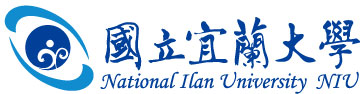 2024年職涯發展季：校園徵才簡表日期：113年3月27日(星期三)地點：本校學生活動中心公司名稱台灣水泥股份有限公司台灣水泥股份有限公司台灣水泥股份有限公司台灣水泥股份有限公司屬性屬性□資訊通訊  ▓生產製造□貿易業務  □補教文化□餐飲服務  □物流倉儲 □其他                營利事業統一編號11913502119135021191350211913502屬性屬性□資訊通訊  ▓生產製造□貿易業務  □補教文化□餐飲服務  □物流倉儲 □其他                公司地址104414台北市中山北路二段113號104414台北市中山北路二段113號104414台北市中山北路二段113號104414台北市中山北路二段113號電話/傳真電話/傳真2-2531-7099 ext 20418聯絡人/職稱陳雅筑/人力資源部陳雅筑/人力資源部陳雅筑/人力資源部陳雅筑/人力資源部E-mailE-mailabby.chen@taiwancement.com公司簡介『台泥企業集團是一個全神貫注處理人類文明與大自然間複雜關係的綠色環境工程公司』「環保、能源、水泥」是台泥三大核心事業，而「Environment、Energy、Ecology」是台泥三大主軸。台泥將不再只是水泥製造與銷售公司，而是主動尋求環保解決方案、保護自然環境的 Eco-Solution Provider。過去，台泥的生產，均配合需求。未來，台泥將主動友善環境（Eco-friendly），主動解決環境問題（Eco-solution provider），運用創新科技、創新思維，開發新能源，朝著打造「零廢棄、零污染、零排放」之循環經濟，創造永續企業的新價值進行，持續發展綠能、儲能、充電樁與電池等事業。為國內唯一具備綠能、電池、儲能、電動車快充研發與自製能力的能源集團。『台泥企業集團是一個全神貫注處理人類文明與大自然間複雜關係的綠色環境工程公司』「環保、能源、水泥」是台泥三大核心事業，而「Environment、Energy、Ecology」是台泥三大主軸。台泥將不再只是水泥製造與銷售公司，而是主動尋求環保解決方案、保護自然環境的 Eco-Solution Provider。過去，台泥的生產，均配合需求。未來，台泥將主動友善環境（Eco-friendly），主動解決環境問題（Eco-solution provider），運用創新科技、創新思維，開發新能源，朝著打造「零廢棄、零污染、零排放」之循環經濟，創造永續企業的新價值進行，持續發展綠能、儲能、充電樁與電池等事業。為國內唯一具備綠能、電池、儲能、電動車快充研發與自製能力的能源集團。『台泥企業集團是一個全神貫注處理人類文明與大自然間複雜關係的綠色環境工程公司』「環保、能源、水泥」是台泥三大核心事業，而「Environment、Energy、Ecology」是台泥三大主軸。台泥將不再只是水泥製造與銷售公司，而是主動尋求環保解決方案、保護自然環境的 Eco-Solution Provider。過去，台泥的生產，均配合需求。未來，台泥將主動友善環境（Eco-friendly），主動解決環境問題（Eco-solution provider），運用創新科技、創新思維，開發新能源，朝著打造「零廢棄、零污染、零排放」之循環經濟，創造永續企業的新價值進行，持續發展綠能、儲能、充電樁與電池等事業。為國內唯一具備綠能、電池、儲能、電動車快充研發與自製能力的能源集團。『台泥企業集團是一個全神貫注處理人類文明與大自然間複雜關係的綠色環境工程公司』「環保、能源、水泥」是台泥三大核心事業，而「Environment、Energy、Ecology」是台泥三大主軸。台泥將不再只是水泥製造與銷售公司，而是主動尋求環保解決方案、保護自然環境的 Eco-Solution Provider。過去，台泥的生產，均配合需求。未來，台泥將主動友善環境（Eco-friendly），主動解決環境問題（Eco-solution provider），運用創新科技、創新思維，開發新能源，朝著打造「零廢棄、零污染、零排放」之循環經濟，創造永續企業的新價值進行，持續發展綠能、儲能、充電樁與電池等事業。為國內唯一具備綠能、電池、儲能、電動車快充研發與自製能力的能源集團。『台泥企業集團是一個全神貫注處理人類文明與大自然間複雜關係的綠色環境工程公司』「環保、能源、水泥」是台泥三大核心事業，而「Environment、Energy、Ecology」是台泥三大主軸。台泥將不再只是水泥製造與銷售公司，而是主動尋求環保解決方案、保護自然環境的 Eco-Solution Provider。過去，台泥的生產，均配合需求。未來，台泥將主動友善環境（Eco-friendly），主動解決環境問題（Eco-solution provider），運用創新科技、創新思維，開發新能源，朝著打造「零廢棄、零污染、零排放」之循環經濟，創造永續企業的新價值進行，持續發展綠能、儲能、充電樁與電池等事業。為國內唯一具備綠能、電池、儲能、電動車快充研發與自製能力的能源集團。『台泥企業集團是一個全神貫注處理人類文明與大自然間複雜關係的綠色環境工程公司』「環保、能源、水泥」是台泥三大核心事業，而「Environment、Energy、Ecology」是台泥三大主軸。台泥將不再只是水泥製造與銷售公司，而是主動尋求環保解決方案、保護自然環境的 Eco-Solution Provider。過去，台泥的生產，均配合需求。未來，台泥將主動友善環境（Eco-friendly），主動解決環境問題（Eco-solution provider），運用創新科技、創新思維，開發新能源，朝著打造「零廢棄、零污染、零排放」之循環經濟，創造永續企業的新價值進行，持續發展綠能、儲能、充電樁與電池等事業。為國內唯一具備綠能、電池、儲能、電動車快充研發與自製能力的能源集團。『台泥企業集團是一個全神貫注處理人類文明與大自然間複雜關係的綠色環境工程公司』「環保、能源、水泥」是台泥三大核心事業，而「Environment、Energy、Ecology」是台泥三大主軸。台泥將不再只是水泥製造與銷售公司，而是主動尋求環保解決方案、保護自然環境的 Eco-Solution Provider。過去，台泥的生產，均配合需求。未來，台泥將主動友善環境（Eco-friendly），主動解決環境問題（Eco-solution provider），運用創新科技、創新思維，開發新能源，朝著打造「零廢棄、零污染、零排放」之循環經濟，創造永續企業的新價值進行，持續發展綠能、儲能、充電樁與電池等事業。為國內唯一具備綠能、電池、儲能、電動車快充研發與自製能力的能源集團。福利制度1.保障年薪14個月+績效獎金2.股權計畫(員工持股信託、庫藏股)3.春節、五一、端午、中秋禮券4.國外專案見習機會1.保障年薪14個月+績效獎金2.股權計畫(員工持股信託、庫藏股)3.春節、五一、端午、中秋禮券4.國外專案見習機會1.保障年薪14個月+績效獎金2.股權計畫(員工持股信託、庫藏股)3.春節、五一、端午、中秋禮券4.國外專案見習機會1.保障年薪14個月+績效獎金2.股權計畫(員工持股信託、庫藏股)3.春節、五一、端午、中秋禮券4.國外專案見習機會1.保障年薪14個月+績效獎金2.股權計畫(員工持股信託、庫藏股)3.春節、五一、端午、中秋禮券4.國外專案見習機會1.保障年薪14個月+績效獎金2.股權計畫(員工持股信託、庫藏股)3.春節、五一、端午、中秋禮券4.國外專案見習機會1.保障年薪14個月+績效獎金2.股權計畫(員工持股信託、庫藏股)3.春節、五一、端午、中秋禮券4.國外專案見習機會學生需準備履歷□是  ▓ 否進行現場
面試/徵才□是  ▓ 否需求類型需求類型▓全職  □工讀▓全職  □工讀徵才職稱及條件徵才職稱及條件徵才職稱及條件徵才職稱及條件徵才職稱及條件徵才職稱及條件序號職缺名稱名額專業背景/科系要求工作內容薪資待遇1機電工程師1電機電子工程相關
機械工程相關
電機電子維護相關1.儲能系統高低壓電力、機電自動控制、弱電監控、消防設備等盤體規畫設計。
2.機電圖面繪製、檢討、整合和修改及工程施工協調。
3.機電工程品質管控、成本預算控制、現場監督、時程掌握、驗收測試。
4.儲能或充電站案場驗收測試、調整及維護支援。待遇面議2中控工程師3電機電子工程相關、
機械工程相關、
電機電子維護相關1.中控室監控與發報處理
2.監控廠區相關設備運作有無異常待遇面議3土木工程師1土木工程相關、建築相關、木工相關1.儲能系統土木基礎規畫設計、估價與發包作業。
2.土木圖面繪製、檢討、整合和修改及規範擬定。
3.分包商圖說、計畫書及計算書送審資料審查與合約管理。
4.土木工程成本預算控制、品質管控、現場監造、工程施工協調、時程掌握。
5.儲能案場土建相關檢驗、驗收測試、調整及維護支援等工作。待遇面議4維運工程師
(宜蘭/花蓮)6電機電子相關科系佳。1.維運花蓮、和平、蘇澳等儲能案場維運。
2.電池系統、環控系統(消防)、PCS系統的維護檢查。35000以上
另有輪班津貼5機電工程師2電機電子工程相關、
機械工程相關、
電機電子維護相關1.協助充電樁系統/儲能系統產品開發評估，協助訂定產品電源規格及產品驗證。
2.充電樁系統/儲能系統高低壓電力、環控及消防設備等功能規劃及盤體規畫設計。
3.協助問題分析與追蹤、技術文件撰寫、BOM建立。
4.支援現場系統測試，解決相關問題。待遇面議6電力交易1具資訊背景
或程式開發經驗尤佳。從數據治理，掌握能源法規與電力交易市場32,000以上7製程、設備3電機電子工程相關
機械工程相關
其他工程相關1.撰寫設備的標準使用規範、維護指南、保養計畫
2.進行設備分析
3.提出設備改善優化專案30,000以上8先進電池研究員3電機電子工程相關
物理學相關
化學工程相關1.高性能鋰離子電池設計/開發研究
2.需具備其中之一研究專業或經驗
　－鋰離子電池材料應用開發
　－製程技術開發
　－電芯設計
　－熱流模擬與設計 
　－鋰離子電池應用化學研究 
　－電化學介面化學研究 
　－電池性能/失效分析待遇面議9產品開發研究員3化學工程相關
機械工程相關
材料工程相關1.電池產品設計、產品測試
2.電池性能調整、產品失效分析
3.研發用圓柱型電池試產
4.新型漿料與塗佈參數研究與驗證
5.新型化成參數研究與驗證
6. 電池參數放量前驗證待遇面議10設備工程師5電機電子工程相關
機械工程相關
其他工程相關1.裝機/調機、機械專業技術建立
2.機構設計、材料選用、圖面繪製，並進行設備測試及檢修
3.生產模治具設計，使產品順利量產
4.設備設計不良原因分析及調整改善
5.制訂設備操作SOP，提升生產效率
6.設備改造、升級或開發，提升設備生產力
7.評估新設備導入生產月薪35,000元以上11設備工程師
(常日/輪班)3電機電子工程相關
機械工程相關
其他工程相關製程設備工程師負責監督製程設備的安裝、修理、升級和維護。精研各項設備功能和其穩定度，針對影響生產製程的設備問題制定維護計畫與解決方案。同時為提供設備維修及支援相關技術，定義和記錄設備維護計劃。工作內容包括：
*新機檢測、安裝與導入。
*建立健全設備維修制度、及訂定設備維護指南。
*管理設備零件、並持續優化和降低成本。
*設備維修及異常情況處理。
*進行設備分析，計算設備稼動率與生產成本，並提出結果說明及改善方案。待遇面議12產品工程師1電機電子工程相關
化學工程相關
機械工程相關1.新產品開發專案時程制定與跟催 
2.制定異常品標準、追蹤分析產品良率以及損耗並反饋對應單位執行改善 
3.撰寫產品規格相關文件 (BOM、FSPE…等) 
4.執行產品測試計畫待遇面議13自動化工程師
(常日/值班)5電機電子工程相關
機械工程相關
其他工程相關1.廠內 AMHS相關設備調整、維護與改善作業
2.機台異常排除與停機資料收集分析
3.機台定期保養與保養制度建立
4.電控系統修改與設計
5.維修備品之請購及整備技術之建立待遇面議14製程工程師3電機電子工程相關
機械工程相關
其他工程相關1.生產線資訊進行製程研究，執行Ford 8D 流程改善及優化製程流程
2.創新良率管改善
3.產品失效模式分析並調整製程的風險
4.新製程並進行檢測與監控分析及檢測製程設備與重點參數
5.技術文件撰寫與修訂
6.導入新產品製程，以符合檢驗標準及穩定生產
7.新機器與新設備，評估製程風險並進行測試待遇面議15土木工程師1土木/材料相關科系1.蒐集各國混凝土碳中和最新減碳之資訊及技術文獻。
2.例行混凝土相關材料檢驗。
3.ISO 17025相關文件撰寫及維持實驗室運作。
4.協助新材料產品開發。待遇面議16電機監造工程師2電機工程相關科系1.再生能源電廠施工工期管控。
2.再生能源電廠施工品質及環安衛管控。
3.再生能源電廠施工現場管理及協調。
4.再生能源電廠工程驗收作業。待遇面議17地熱機電工程師1電機工程相關科系1.建設時期工程施工監督管理、水電相關圖表繪製確認與安全改善
2.地熱電廠例行巡檢維護及相關電機設備操作
3.溫泉園區水電裝修及相關電機設備操作
4.設備與環境每日監測記錄日誌、報修單工程、工程估驗與計價月薪35,000元以上18生成式AI工程師3一般數學
資訊工程
統計學相關科1.發展運用以ChatGPT等AI工具的工作方法，提升程式開發的生產力，落實於企業團各項重大軟體專案。
2.機器學習、深度學習或其他相關演算法開發。
3.研究AI各領域最新技術發展。待遇面議19AI 人工智慧開發架構師1資訊工程
資訊管理相關科系1.協助儲能/電池/智慧電網等新能源智能專案模型需求訪談與前導分析。
2.依專案需求與數據來源，進行數據研究與模型架構研究。
3.模型專案實作開發，包含數據清洗、特徵工程、模型建置與參數優化等。
4.模型佈署與上線關鍵指標監控。
5.協助撰寫專案相關文件。待遇面議20智能系統開發工程師2資訊工程
資訊管理相關科系1.負責綠電交易、充電樁智能客服、永續管理等系統開發及功能測試。
2.負責維護、管理現有系統並開發新功能。
3.負責資訊安全相關問題處理及修正。
4.負責撰寫系統開發相關文件，包括需求規格、技術文件等。
5.新技術評估及導入， 提升系統效能和功能。待遇面議